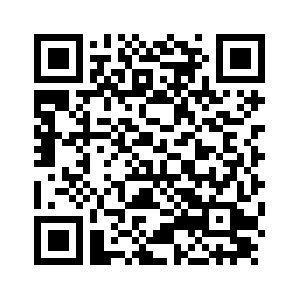 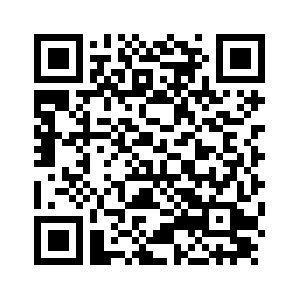 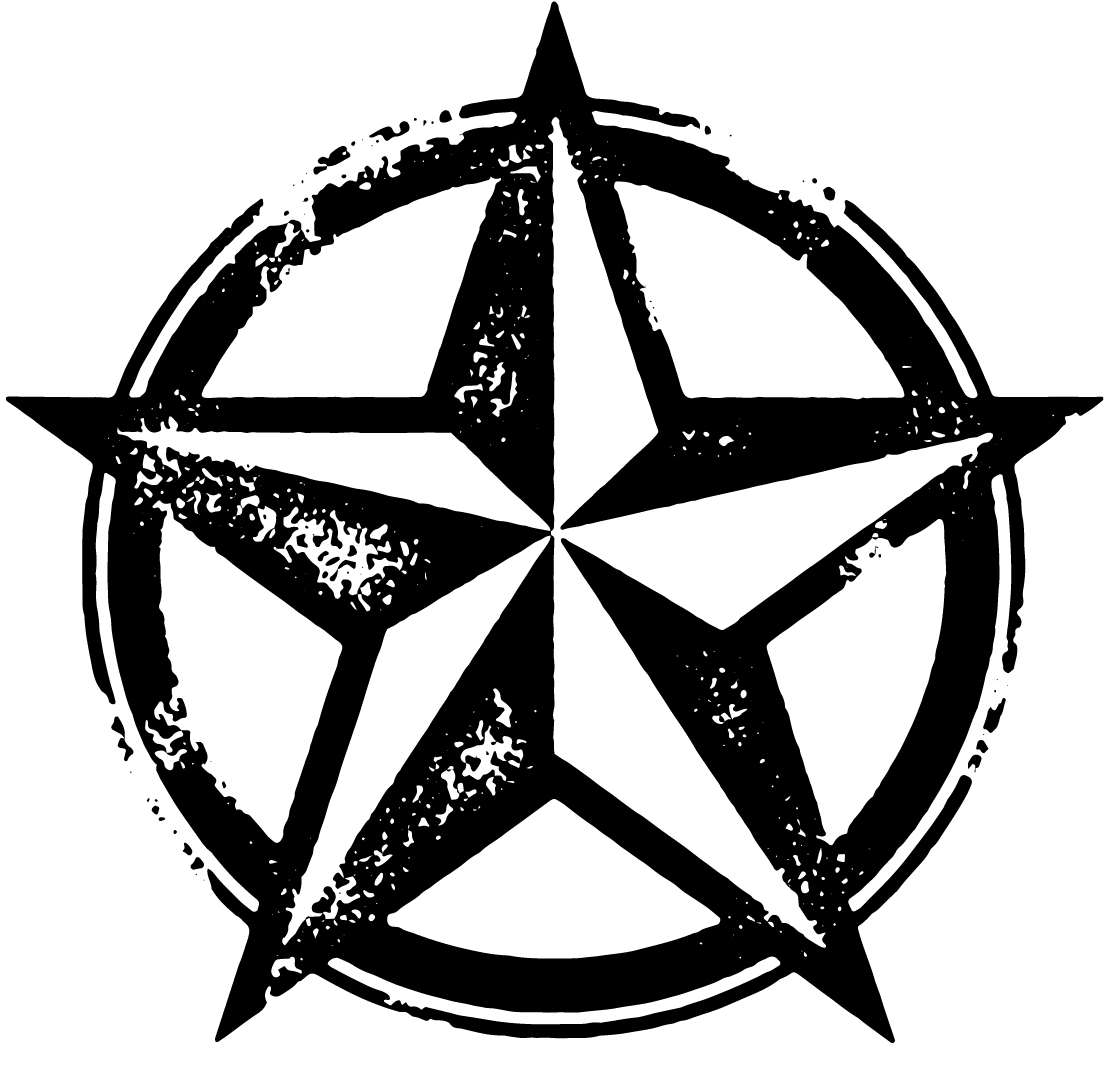 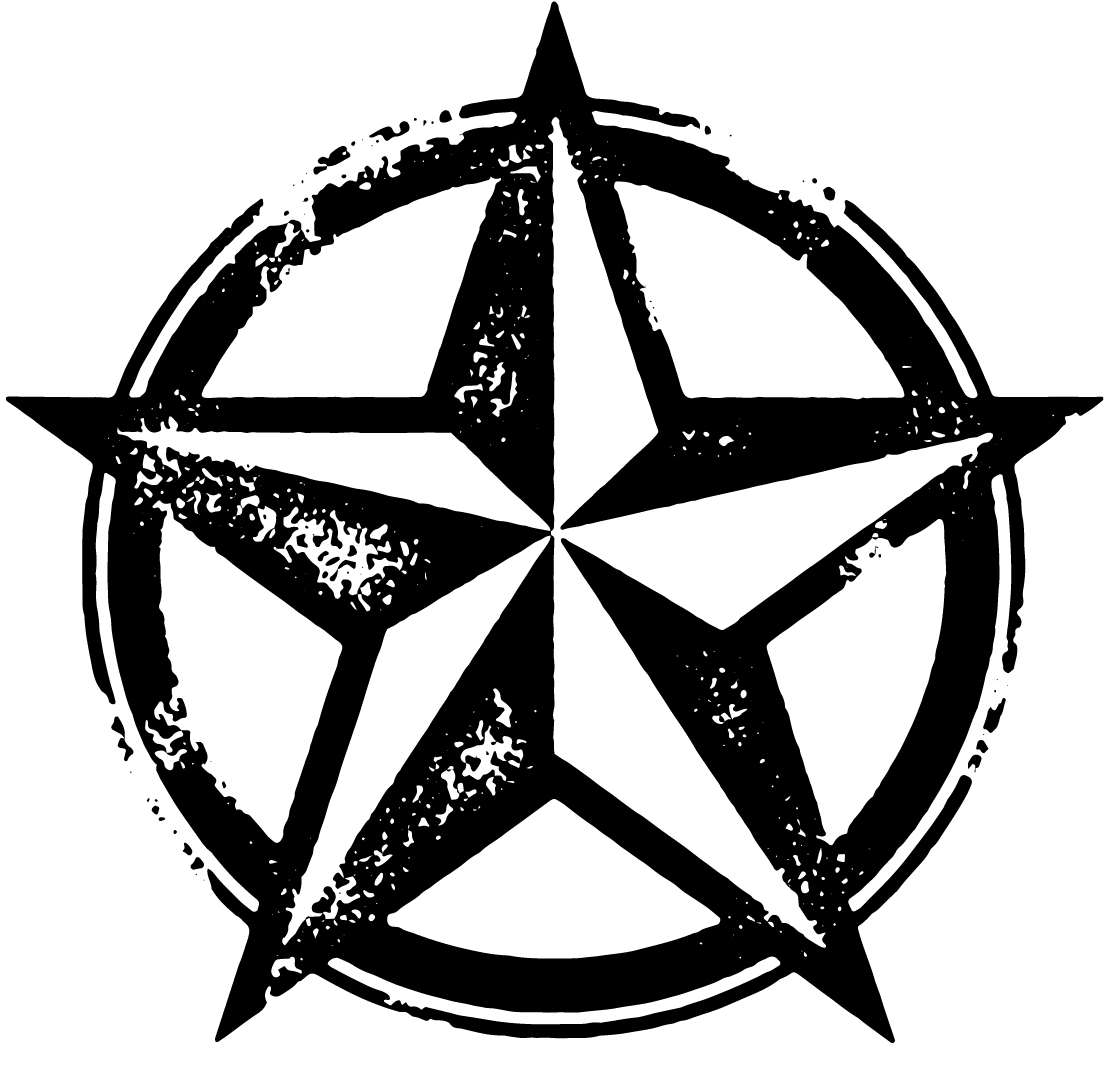 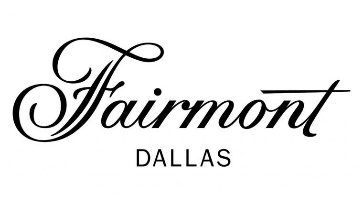 To ensure the safety and comfort of all guests of the Fairmont Dallas, all persons entering the hotel will be required to wear a mask at all times in public spaces. Concierge Restaurant SuggestionsPlease contact the Concierge located in the lobby or at ext. 5233 for more detailed information or to confirm a reservation. NOTE: Some restaurants may not take reservations. So it is advised that you call ahead to see what kind of wait you could expect. BREAKFAST/BRUNCHThe Pyramid Restaurant  at The Fairmont Dallas Hotel. 			214-720-5249Chef’s Hot Breakfast Buffet.							Sat, Sun 7a -11a $18++ Adult, $10++ Kids 6-12, Free Kids 5 and under. Ellen’s 				1790 N. Record St. 		0.6 mi		469-206-3339Stylish Southern diner offering an all-day breakfast menu. 			Mon – Sat 7a – 9p						Meso Maya 			1611 McKinney Ave.		0.3 mi		214-484-6555	Serving Oaxaca- & Puebla-inspired recipes 					Sat, Sun 11a – 3p to a trendy crowd.The Henry 			 2301 N. Akard St.		0.3 mi		972-677-9560Inventive takes on the classics served all day. 					Brunch Two patios. GFree and Veg options.						Fri, Sat and Sun 10a – 4p CBD Provisions			1530 Main St. 			0.5 mi		214-261-4500Upscale Joule Hotel brasserie offers creative Texan 				Sat, Sun 10a – 3pcomfort dishes & cocktails in a stylish setting. 				Overeasy (Statler Hotel)	1914 Commerce St. 		0.6 mi		469-320-8998All-day breakfast, plus lunch, dinner & cocktails 					Mon – Sun 6:30a – 4pmIn a retro-chic diner in iconic Downtown hotel.															True Kitchen & Koctails		1933 Elm St. 			0.6 mi		972-764-8783A dynamic comfort food restaurant at its core, 					Sun – Thu 11a – 9p	TRUE Kitchen + Kocktails focuses on nicely plated 				Fri, Sat 11a – 11pcomfort foods, including flavored fried chicken & lobster tails			Yolk 				1722 Routh St. 			0.7 mi		214-855-9655Creative breakfast/brunch options with specialty juices 				Mon – Fri 7a – 2:30pand their own premium coffee.							Sat, Sun 7a – 3pFairmont Dallas Hotel	1717 N. Akard Street	Dallas, TX 75201	214-720-2020Concierge Restaurant SuggestionsNOTE: Some restaurants may not take reservations. So it is advised that you call ahead to see what kind of wait you could expect. BREAKFAST/BRUNCH~ Cont. ~Jaxon Beer Garden 		311 S. Akard St. 		0.7 mi		214-838-1422Cool vibe and great food for breakfast, lunch or dinner. 				Sat, Sun 11a – 3pGreat patio for social distancing. 							Yardbird Southern Table & Bar	2121 N Pearl St. 		0.8 mi		469-208-2441Stylish Southern diner offering an all-day breakfast menu. 			Sat, Sun 10a – 4pCindi’s 				306 S. Houston St. 		1.0 mi		214-744-4745Classic breakfast menu. Mini-chain of diners with 				Mon – Fr 7a – 2p; 		NY deli classics like Reubens & Southern ones like 				Sat, Sun 7a – 3pchicken-fried steak.				The Dream Café		2800 Routh St.	 		1.2 mi		214-954-0486One of a small chain of relaxed eateries with health				Mon – Sun 8a – 3pminded American fare.								Buzzbrews Deep Ellum		2801 Commerce St. 		1.4 mi		214-741-2801Southwestern-accented dishes are served early & late 				Sat – Tue 7a -2aat this cool coffee shop with Pop Art decor.					Wed – Fri 7a – 3aCafe Brazil Deep Ellum		2815 Elm St. 			1.6 mi		214-747-2730Local chain of offbeat coffeehouse & breakfast/lunch 				24 hourshangout pouring unlimited java refills.			AllGood Café Deep Ellum	2801 Commerce St. 		1.6 mi		214-741-2801Busy all-day eatery offering American fare with a 				Sun – Tue 8a -3pTex-Mex accent, plus live music nights at this cool 				Wed – Sat 8a -6p		at this cool coffee shop with Pop Art decor.					Bread Winners			3301 McKinney Ave. 		2.0 mi		214-754-4940Kid-friendly American eatery supplies house-made 				Tue – Sat 8a – 8p		baked good & casual bites, breakfast through dinner. 				Mon ClosedFairmont Dallas Hotel	1717 N. Akard Street	Dallas, TX 75201	214-720-2020